PROGETTO: CAMPANIA ONCOTERAPIECOMBATTERE LA RESISTENZA TUMORALE: PIATTAFORMA INTEGRATA MULTIDISCIPLINARE PER UN APPROCCIO TECNOLOGICO INNOVATIVO ALLE ONCOTERAPIECUP: B61G18000470007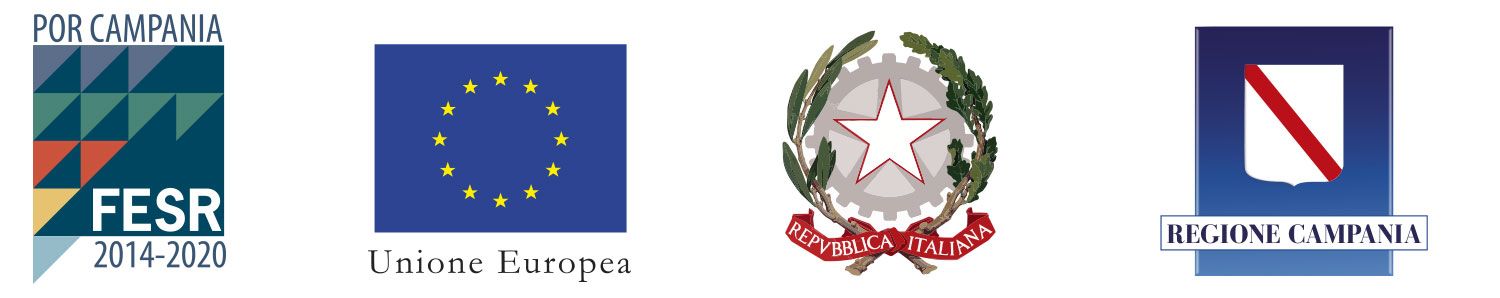 Il Progetto Campania Oncoterapie consiste nello Sviluppo di una piattaforma multidisciplinare integrata regionale per la lotta alla farmaco resistenza tumorale mediante:Sviluppo di approcci terapeutici innovativi (es. terapia cellulare sostitutiva, vaccini innovativi, terapia genica e batteriofagi) per la profilassi e/o la cura delle patologie tumorali farmacoresistenti.Individuazione di biomarcatori tumore-specifici partendo da campioni prelevati da pazienti o da biobancheIndividuazione e ottimizzazione di protocolli sperimentali alternativi all’uso di animali da laboratorioIndividuazione di nuovi target farmacologici e loro modulatori sulla base delle linee di ricerca esistenti e dei biomarcatori individuatiSviluppo di approcci innovativi non invasivi per la diagnosi preclinica, anche attraverso sensori e biosensoriSviluppo di formulazioni innovative per drug-delivery e drug-targetingRealizzazione di procedure di medicina di precisione (screening, trattamento, outcomes clinici) sulla base dei risultai integrati relativi ai punti precedentiI partners coinvolti sono 24:   1.    Istituto Nazionale Tumori “Fondazione G. Pascale” (Soggetto Proponente/Aggregatore);
2.    Fondazione Ebris (Soggetto partner);
3.    Fondazione Telethon (Soggetto partner);
4.    Home Medicine Italia Srl (Soggetto partner);
5.    Hosmotic Srl (Soggetto partner);
6.    Mater Scarl (Soggetto partner);
7.    Clinical Research Technology Srl (Soggetto partner);
8.    Takis Srl (Soggetto partner);
9.    Unlimited Technology Srl (Soggetto partner);
10.    Cosvitec Scarl (Soggetto partner);
11.    Pineta Grande SpA (Soggetto partner);
12.    IGEA SpA (Soggetto partner);
13.    Kelyon Srl (Soggetto partner);
14.    Dedalus SpA con Socio Unico (Soggetto partner);
15.    CSP SpA (Soggetto partner);
16.    Consiglio Nazionale delle Ricerche – ICAR (Soggetto partner);
17.    Consiglio Nazionale delle Ricerche – IBB (Soggetto partner);
18.    Università degli Studi di Salerno – Dipartimento di Farmacia (Soggetto partner);
19.    Università degli Studi di Napoli “Federico II” – Dipartimento di Farmacia (Soggetto partner);
20.    Università degli Studi di Napoli “Federico II” – Dipartimento di Scienze Chimiche (Soggetto partner);
21.    Università degli Studi di Napoli “Federico II” – Centro di Ricerca Interdipartimentale sui Biomateriali (Soggetto partner);
22.    Università degli Studi del Sannio – Dipartimento di Scienze e Tecnologie (Soggetto partner);
23.    Istituto Zooprofilattico Sperimentale del Mezzogiorno – Dipartimento di Sanità Animale (Soggetto partner);
24.    Ehealthnet Scarl (Soggetto partner)Nell’ambito di questo Progetto, partito nel mese di Gennaio 2018, Hosmotic srl si occuperà, in particolare, dello sviluppo e della validazione di un Test diagnostico innovativo medico per la individuazione preventiva del carcinoma endometriale basato sull’analisi di una singola goccia di sangue. 